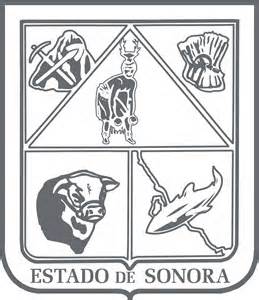    GOBIERNO DEL ESTADO DE SONORA     	17-SRH-P14-F01/REV.01  DESCRIPCIÓN DE PUESTO											ID: 1212-002OBJETIVORESPONSABILIDADESRELACIONES
MEDIDORES DE EFICIENCIA
DATOS GENERALES DEL PERFILGrado de estudios	Grado de estudios requerido y deseable.	Requerido:  	Deseable:¿El puesto requiere alguna especialización académica?	Carrera:	Técnica Secretarial	Área:	Administrativa¿El puesto requiere experiencia laboral?La experiencia laboral requerida.1 año en funciones secretariales¿La ejecución del puesto requiere del conocimiento del inglés o algún otro idioma?Grado de dominio del idioma inglés¿La ejecución del puesto requiere del conocimiento de manejo de computadora?Nivel de conocimientos de computación.¿Qué nivel de habilidad de trato con personas requiere el puesto?Habilidad de trato con personas.¿Cuál es el nivel de la responsabilidad gerencial necesaria?Nivel de responsabilidad gerencial¿Cuál es el resultado esencial del puesto?El resultado esencial del puesto y el resultado secundario más importante.En primer lugar: 
En segundo lugar:  En relación al servicio a la comunidad y a los objetivos sociales y políticos del Gobierno del Estado, su puesto:Orientación del puesto.Manejo de personal requeridoNúmero de personas a cargo del titular del puestoRecursos financieros a su cargo(M = 000; MM = 000,000 de pesos anuales)¿Si maneja recursos financieros, su responsabilidad sobre ellos es?Tipo de responsabilidad sobre los recursos financieros que maneja.Tipo de Análisis PredominanteMarco de actuación y supervisión recibidaDATOS DE APROBACIÓNInformación provista por:                                                      Información aprobada por:DATOS GENERALESDATOS GENERALESDATOS GENERALESDATOS GENERALESTítulo actual del puesto funcional:Secretaria EjecutivaDependencia/Entidad:Secretaría de Agricultura, Ganadería, Recursos Hidráulicos, Pesca y Acuacultura     Área de adscripción:Dirección General de Desarrollo AgrícolaReporta a:Director General de Desarrollo AgrícolaPuestos que le reportan:NingunoRecibir, registrar y distribuir la correspondencia.Agendar las actividades del director general, administrar la agenda, asignar citas y atender visitas.Elaborar oficios, memorándum, circulares, atentas notas, solicitudes de requisición y tarjetas informativas de la Unidad Administrativa.Control de archivo y minutario de la Dirección General, así como integrar carpeta de los acuses de recibo de oficios, tarjetas, circulares y memorándums, haciendo verificaciones periódicas para solicitar a las áreas los acuses faltantes.Realizar  reservaciones en hoteles y restaurantes para la celebración de algún evento oficial.Llevar control de solicitudes para el uso de sala de juntas así como suministrar materiales para su realización.Realizar las solicitudes de requisiciones de compra de mobiliario y/o equipo, así mismo la elaboración de justificación.Captura de las solicitudes de apoyo de los diferentes programas que tiene a su cargo la Unidad.Internas:Internas:a) Todas las Direcciones Generales de la Subsecretaría de Agricultura: para brindarles el apoyo que requieran.a) Todas las Direcciones Generales de la Subsecretaría de Agricultura: para brindarles el apoyo que requieran.b) Dependencias del Gobierno del Estado: para atenderlos por teléfono y personalmente, con el fin de ver su asunto y pasarlo con el Director General, así como para enviarles la información que requieran, ya sea vía fax o por correo electrónico, y citarlos a reuniones  cuando se requiera para darle seguimiento a sus asuntos.b) Dependencias del Gobierno del Estado: para atenderlos por teléfono y personalmente, con el fin de ver su asunto y pasarlo con el Director General, así como para enviarles la información que requieran, ya sea vía fax o por correo electrónico, y citarlos a reuniones  cuando se requiera para darle seguimiento a sus asuntos.Externas:Externas:a) Ayuntamientos del Estado de Sonora: para ver los avances de las peticiones de apoyo para sus municipios.a) Ayuntamientos del Estado de Sonora: para ver los avances de las peticiones de apoyo para sus municipios.b) SAGARPA, CNA, FIRCO, ASERCA, CAPIS, Diputados, Jefes de Distrito, Productores, Ejidatarios, Contratistas y Organismos varios: para atenderlos por teléfono y personalmente, con el fin de ver su asunto y pasarlo con el Director General, así como para enviarles la información que requieran, ya sea vía fax o por correo electrónico, y citarlos a reuniones cuando se requiera para darle seguimiento a sus asuntos.b) SAGARPA, CNA, FIRCO, ASERCA, CAPIS, Diputados, Jefes de Distrito, Productores, Ejidatarios, Contratistas y Organismos varios: para atenderlos por teléfono y personalmente, con el fin de ver su asunto y pasarlo con el Director General, así como para enviarles la información que requieran, ya sea vía fax o por correo electrónico, y citarlos a reuniones cuando se requiera para darle seguimiento a sus asuntos.Porcentaje de correspondencia turnada.Integración de expediente realizado.Porcentaje de correspondencia recibida. Número de oficios realizados. Sexo:Estado Civil:Edad:Entre 23 a 55 años. Nombre: Nombre:    Cargo:Secretaria Ejecutiva    Cargo:Director General de Desarrollo Agrícola